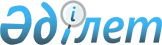 Об образовании избирательных участков по Ауэзовскому району города Алматы
					
			Утративший силу
			
			
		
					Решение акима Ауэзовского района города Алматы от 01 февраля 2019 года № 1. Зарегистрировано Департаментом юстиции города Алматы 07 февраля 2019 года за № 1524. Утратило силу решением акима Ауэзовского района города Алматы от 03.03.2020 № 1
      Сноска. Утратило силу решением акима Ауэзовского района города Алматы от 03.03.2020 № 1 (вводится в действие по истечении десяти календарных дней после опубликования).
      В соответствии со статьей 23 Конституционного закона Республики Казахстан от 28 сентября 1995 года "О выборах в Республике Казахстан", согласно статьи 37 Закона Республики Казахстан от 23 января 2001 года "О местном государственном управлении и самоуправлении в Республике Казахстан", аким Ауэзовского района города Алматы РЕШИЛ:
      1. Образовать избирательные участки по Ауэзовскому району города Алматы согласно приложению 1.
      2. Признать утратившим силу решения акима Ауэзовского района города Алматы согласно приложению 2.
      3. Государственно-правовому отделу аппарата акима Ауэзовского района города Алматы обеспечить государственную регистрацию настоящего решения в органах юстиции с последующим опубликованием в официальных периодических изданиях, также в Эталонном контрольном банке нормативных правовых актов Республики Казахстан и на официальном интернет-ресурсе акима Ауэзовского района.
      4. Контроль за исполнением настоящего решения возложить на руководителя аппарата акима Ауэзовского района С. Омарову.
      5. Настоящее решение вводится в действие по истечении десяти календарных дней после опубликования. Описание границ избирательных участков Ауэзовского района города Алматы Избирательный участок № 123  (050042, центр: Коммунальное государственное учреждение "Общеобразовательная
школа № 72 управления образования города Алматы", улица Сулейменова, дом 16)
      В границах: от улицы Жандосова по западной стороне речки Большая Алматинка, в южном направлении до улицы Токтабаева. По северной стороне улицы Токтабаева в западном направлении, до улицы 2-я Вишневского. По восточной стороне улицы 2-я Вишневского, в северном направлении до улицы Жандосова, исключая дома №№ 44, 45, 46, 47, 48, 49, 50, 51, 52, 52-Б микрорайона Таугуль 1. По южной стороне улицы Жандосова, в восточном направлении, до речки Большая Алматинка. Избирательный участок № 124  (050042, центр: Коммунальное государственное учреждение "Общеобразовательная
школа № 72 управления образования города Алматы", улица Сулейменова, дом 16)
      В границах: от улицы Жандосова, по западной стороне улицы 2-я Вишневского в южном направлении до улицы Пятницкого, включая дома №№ 44, 45. 46 микрорайона Таугуль 1. По северной стороне улицы Пятницкого, в западном направлении до улицы Шалова (бывшая улица Мустафина). По восточной стороне улицы Шалова (бывшая улица Мустафина) в северном направлении, до улицы Жандосова. По южной стороне улицы Жандосова, в восточном направлении, до улицы 2-я Вишневского. Избирательный участок № 125  (050042, центр: Коммунальное государственное учреждение "Школа-гимназия № 139
имени А. Байтурсынова управления образования города Алматы", улица Черепанова,
дом 14)
      В границах: от улицы Токтабаева, по западной стороне улицы Навои, до улицы Рыскулбекова. По северной стороне улицы Рыскулбекова, до улицы Сулейменова. По восточной стороне улицы Сулейменова, в северном направлении, до улицы Токтабаева. По южной стороне улицы Токтабаева, в восточном направлении, до улицы Навои исключая дом № 20 по улице Токтабаева. Избирательный участок № 126  (050042, центр: Общежитие Акционерного общество "Университета Нархоз",
микрорайон Таугул, дом 34)
      В границах: от улицы Токтабаева, по западной стороне улицы Сулейменова, до улицы Рыскулбекова. По северной стороне улицы Рыскулбекова, до улицы Ладыгина. По восточной стороне улицы Ладыгина, до улицы Щепкина. По восточной стороне улицы Щепкина, до улицы Пятницкого. По южной стороне улицы Пятницкого, до улицы Щепкина, По западной стороне улицы Щепкина, до улицы Токтабаева. По южной стороне улицы Токтабаева до улицы Сулейменова, исключая дома №№ 35, 37, 39, по улице Рыскулбекова и включая дома №№ 7, 9, 11, 13, 15 по улице Щепкина.  Избирательный участок № 127  (050052, центр: Государственное коммунальное казенное предприятие "Алматинский
государственный гуманитарно-педагогический колледж № 2", микрорайон Таугуль,
улица Вильнюсская, дом 29)
      В границах: от улицы Жандосова, по западной стороне улицы Шалова (бывшая улица Мустафина) до улицы Пятницкого. По северной стороне улицы Пятницкого, до улицы Щепкина. По восточной стороне улицы Щепкина, до улицы Жандосова. По южной стороне улицы Жандосова, до улицы Шалова (бывшая улица Мустафина), исключая дома №№ 43, 44, 45, 46 микрорайона Таугуль. Избирательный участок № 128  (050042, центр: Товарищество с ограниченной ответственностью "Евразийская
инновационная академия экономики и управления", улица Рыскулбекова, дом 39-А)
      В границах: от улицы Пятницкого, по западной стороне улицы Щепкина до улицы Ладыгина, исключая дома №№ 7, 9, 11, 13, 15 по улице Щепкина. По западной стороне улицы Ладыгина, до улицы Рыскулбекова. По северной стороне улицы Рыскулбекова, включая дома № 35, 37, 39, до улицы Саина. По восточной стороне улицы Саина до улицы Пятницкого. По южной стороне улицы Пятницкого до улицы Щепкина, включая дома № 71, 77, 79, 81 по улице Пятницкого. Избирательный участок № 129  (050052, центр: Коммунальное государственное учреждение "Гимназия Жаңа Ғасыр
№ 175 управления образования города Алматы", микрорайон Таугуль-3, улица
Шаймерденова, дом 21)
      В границах: микрорайон Таугуль-3: от улицы Шайкенова микрорайона Таугуль-3 , по южной стороне улицы Жандосова, в западном направлении, до западной границы района. По западной границе района, в южном направлении, до улицы Тополевая микрорайона Таугуль-3. По северной стороне улицы Тополевая микрорайона Таугуль-3, в восточном направлении, до улицы Мухаметжанова микрорайона Таугуль-3. По западной стороне улицы Мухаметжанова микрорайона Таугуль-3, на север, до улицы Бейсембаева микрорайона Таугуль-3. По южной стороне улицы Бейсембаева микрорайона Таугуль-3, в западном направлении, до улицы Шайкенова микрорайона Таугуль-3. По западной стороне улицы Шайкенова микрорайона Таугуль-3, в северном направлении, до улицы Жандосова. Избирательный участок № 130  (050042, центр: Коммунальное государственное учреждение "Школа-гимназия № 139
имени А. Байтурсынова управления образования города Алматы", улица Черепанова,
дом 14)
      В границах: от улицы Пятницкого, по восточной стороне улицы Шалова (бывшая Мустафина), в южном направлении, до улицы Токтабаева. По северной стороне улицы Токтабаева, в восточном направлении, до улицы Сулейменова. По западной стороне улицы Сулейменова, в северном направлении, до улицы Пятницкого (включая дома № 7-А и № 20 по улице Токтабаева, дома №№ 24А, 24-Б, 26-А по улице Сулейменова, и дома №№ 59, 60 микрорайона Таугуль-1). По южной стороне улицы Пятницкого, в западном направлении, до улицы Шалова (бывшая Мустафина). Избирательный участок № 131  (050052, центр: Коммунальное государственное учреждение "Общеобразовательная
школа № 127 управления образования города Алматы", улица Токтабаева, дом 64)
      В границах: от улицы Пятницкого по западной стороне улицы Шалова (бывшая улица Мустафина) до улицы Токтабаева. По северной стороне улицы Токтабаева, до улицы Щепкина. По восточной стороне улицы Щепкина, до улицы Пятницкого. По южной стороне улицы Пятницкого, до улицы Шалова (бывшая улица Мустафина), включая дома №№ 43, 44, 45, 46 микрорайона Таугуль 2. Избирательный участок № 132  (050052, центр: Государственное коммунальное казенное предприятие "Алматинский
государственный колледж энергетики и электронных технологий", улица Жандосова,
дом 65)
      В границах: От улицы Жандосова, по западной стороне улицы Щепкина, в южном направлении до улицы Пятницкого. По северной стороне улицы Пятницкого, исключая дома №№ 71, 77, 79, 81 по улице Пятницкого, на запад до улицы Саина. По восточной стороне улицы Саина, в северном направлении до улицы Жандосова. По южной стороне улицы Жандосова, в восточном направлении до улицы Щепкина. Избирательный участок № 133  (050042, центр: Коммунальное государственное учреждение "Школа-гимназия № 139
имени А. Байтурсынова управления образования города Алматы", улица Черепанова,
дом 14)
      В границах: от улицы Сулейменова, по южной стороне улицы Пятницкого, в восточном направлении до улицы 2-я Вишневского. По западной стороне улицы 2-я Вишневского, в южном направлении, до улицы Токтабаева, включая дома №№ 47, 48, 49, 50, 51, 52, 52-Б микрорайона Таугуль-1. По северной стороне улицы Токтабаева, до улицы Сулейменова. По восточной стороне улицы Сулейменова (исключая дом № 7-а по улице Токтабаева и дом 24А, 24-Б, 26-А по улице Сулейменова и дома №№ 59, 60 микрорайона Таугуль-1), до улицы Пятницкого. Избирательный участок № 134  (050052, центр: Коммунальное государственное учреждение "Гимназия Жаңа Ғасыр №
175 управления образования города Алматы", микрорайон Таугуль-3, улица
Шаймерденова, дом 21)
      В границах: микрорайон Таугуль-3. От улицы Жандосова по западной стороне улицы Саина, в южном направлении, до улицы Аскарова микрорайона Таугуль-3. По северной стороне улицы Аскарова микрорайона Таугуль-3, в западном направлении, до улицы Мухаметжанова микрорайона Таугуль-3. По восточной стороне улицы Мухаметжанова микрорайона Таугуль-3, в северном направлении, до улицы Бейсембаева микрорайона Таугуль-3. По северной стороне улицы Бейсембаева микрорайона Таугуль-3, в западном направлении, до улицы Шайкенова микрорайона Таугуль-3. По восточной стороне улицы Шайкенова микрорайона Таугуль-3, в северном направлении, до улицы Жандосова. По южной стороне улицы Жандосова, в восточном направлении, до улицы Саина. Избирательный участок № 135  (050052, центр: Товарищество с ограниченной ответственностью "Демалыс-К", улица
Жандосова, дом 204) Избирательный участок № 136  (050052, центр: Акционерное общество "Пансионат Каргалы", улица Саина, дом 184-Г) Избирательный участок № 137  (050036, центр: Коммунальное государственное учреждение "Школа-гимназия № 5
управления образования города Алматы", микрорайон 9, дом 16)
      В границах: микрорайон 9 дома: №№ 1, 2, 3, 4, 5, 6, 8, 10, 11, 12, 13, 14, 15, 69, 69-А, 69-Б, 69/1, 69/2, 69/3, 69/4, 69/6. Избирательный участок № 138  (050036, центр: Коммунальное государственное учреждение "Школа-гимназия № 5
управления образования города Алматы", микрорайон 9, дом 16)
      В границах: микрорайон 9: дома №№ 17, 18, 19, 20, 21, 22, 23, 24, 25, 26, 27, 28, 28-А, 29, 29-А, 30, 32, 33, 34 35. Избирательный участок № 139  (050036, центр: Государственное коммунальное казенное предприятие "Алматинский
многопрофильный колледж", улица Жандосова, дом 63)
      В границах: микрорайон 9 дома: №№ 36, 37, 39, 40, 41, 42, 43, 44, 46, 47, 48, 49, 50, 51, 52, 61, 61-А, 61-Б, 61-В, 61-Г. Избирательный участок № 140  (050035, центр: Коммунальное государственное учреждение "Школа-гимназия № 1
управления образования города Алматы", микрорайон 10, дом 23-Г)
      В границах: микрорайон 10 дома: №№ 1, 2, 2-А, 3, 3-А, 4, 5, 5-А, 11, 12, 13, 14, 15, 15-А, 15-Б, 15-В, 16, 23-А. Избирательный участок № 141  (050035, центр: Акционерное общество "Университет Нархоз", улица Жандосова, дом
55)
      В границах: микрорайон 10 дома: №№ 17, 17/1, 17/2, 18, 19, 20, 21, 22, 23, 57, 57-А, 59, 59-А, 59-Б, 59-В, 59/1. Избирательный участок № 142  (050035, центр: Акционерное общество "Университет Нархоз", улица Жандосова, дом
55)
      В границах: микрорайон 10 дома: №№ 6, 7, 7-А, 7-А/2, 7/2, 7/3, 8, 8-А, 8-Б, 8-В, 8-Г, 9, 9-А, 10. Избирательный участок № 143  (050035, центр: Республиканское государственное учреждение "Военно- инженерный
институт радиоэлектроники и связи", улица Жандосова, дом 53) Избирательный участок № 144  (050035, центр: Товарищество с ограниченной ответственностью "Казахский научно-
исследовательский институт животноводства и кормопроизводства", улица Жандосова,
дом 51)
      В границах: микрорайон 11 дома: №№ 1, 3, 25, 26, 27, 28, 29, 30, 31, 32, 33, 34, 37, 38, дома по улице Жандосова №№ 47, 47/1, 49. Избирательный участок № 145  (050035, центр: Коммунальное государственное учреждение "Школа-гимназия № 13
управления образования города Алматы", микрорайон 11, дом 36)
      В границах: микрорайон 11 дома: №№ 2, 4, 5, 6, 7, 8, 9, 9-А, 10, 11, 12, 13, 14, 14-А, 14-Б, 15, 16, 17, 21, 22, 23, 24, 25-А, улица Щепеткова №№ 11, 11-А. Избирательный участок № 146  (050035, центр: Коммунальное государственное учреждение "Школа-гимназия № 13
управления образования города Алматы", микрорайон 11, дом 36)
      В границах: От улицы Сатпаева, по западной стороне речки Большая Алматинка, до улицы Жандосова. По северной стороне улицы Жандосова, до улицы Садовникова. По восточной стороне улицы Садовникова, до улицы Щепеткова. По восточной стороне улицы Щепеткова , до улицы Шаляпина. От улицы Шаляпина, до улицы Щепеткова. По восточной стороне улицы Щепеткова до улицы Сатпаева. По южной стороне улицы Сатпаева, до речки Большая Алматинка. Избирательный участок № 147  (050035, центр: Коммунальное государственное учреждение "Школа-лицей № 119
управления образования города Алматы", микрорайон 8, дом 45)
      В границах: микрорайон 8 дома: №№ 21, 22, 23, 24, 25, 26, 27, 28, 42, 45-46, 55, 55-А, 55/1, 57, 58, 75, 76, 77. Избирательный участок № 148  (050035, центр: Коммунальное государственное учреждение "Общеобразовательная
школа № 116 управления образования города Алматы", микрорайон 8, дом 46)
      В границах: микрорайон 8: дома №№ 29, 30, 31, 33, 34, 78, 79, 80, 81, 82, 84, 85, 87-А. Избирательный участок № 149  (050035, центр: Коммунальное государственное учреждение "Общеобразовательная
школа № 116 Управления образования города Алматы", микрорайон 8, дом 46)
      В границах: микрорайон 8 дома: №№ 1, 2, 3, 3-А, 4, 5, 6, 7, 7-А, 8, 8-А, 9, 10, 11, 37, 39, 87. Избирательный участок № 150  (050035, центр: Коммунальное государственное учреждение "Школа-лицей № 119
управления образования города Алматы", микрорайон 8, дом 45)
      В границах: микрорайон 8 дома: №№ 14, 15, 16, 17, 18, 18-А, 19, 20, 41, 41-А, 72, 72-А, 74, 86.
      Частные дома от проспекта Абая по западной стороне речки Большая Алматинка, до улицы Сатпаева. По северной стороне улицы Сатпаева, до улицы Утеген батыра. По восточной стороне улицы Утеген батыра, до проспекта Абая. По южной стороне проспекта Абая, до речки Большая Алматинка. Избирательный участок № 151  (050036, центр: Коммунальное государственное учреждение "Общеобразовательная
школа № 9 управления образования города Алматы", микрорайон 12, дом 18)
      В границах: микрорайон 12 полностью дома: №№ 1, 1/1, 2, 3, 4, 5, 5-А, 5-Б, 5-В, 6, 7, 8, 9, 9/1, 10, 11, 12, 13, 14, 15, 15-А, 16, 22/2. Избирательный участок № 152  (050036, центр: Коммунальное государственное учреждение "Общеобразовательная
школа № 9 управления образования города Алматы", микрорайон 12, дом 18)
      В границах: микрорайон 10-А дома: №№ 1, 5, 6, 7, 8, 9, 10, 11, 12, 13,14, 15, 16, 17, 18,19, 20, 21, 22, 22-А, исключая дома №№ 2, 3, 4. Избирательный участок № 153  (050036, центр: Коммунальное государственное учреждение "Школа-гимназия № 86
имени Г. Мусрепова управления образования города Алматы", микрорайон 6, дом 63)
      В границах: микрорайон 6 дома: №№ 1-А, 21, 22, 23, 24, 25, 26, 26-А, 27, 28, 29, 30, 31,32, 33, 34, 35, 36, 37, 38, 39, 40, 41, 42,43, 44, 45, 45-А, включая дома №№ 2, 3, 4 микрорайона 10-А. Избирательный участок № 154  (050036, центр: Коммунальное государственное учреждение "Школа-гимназия № 113
управления образования города Алматы", микрорайон 6, дом 51)
      В границах: микрорайон 7 дома: №№ 1, 2, 3, 4, 14, 15, 16, 17, 18, 19, 20, 21, 22, 23, 24, 35, 36, 37. Избирательный участок № 155  (050036, центр: Коммунальное государственное учреждение "Школа-гимназия № 113
управления образования города Алматы", микрорайон 6, дом 51)
      В границах: микрорайон 6 дома: №№ 4, 5, 6, 7, 8, 9, 10-А, 11, 12, 13, 14, 15, 16, 17, 17-А, 18, 18-А, 19, 19-А, 20, 46, 48, 50. Избирательный участок № 156  (050036, центр: Коммунальное государственное учреждение "Школа-гимназия № 86
имени Г. Мусрепова управления образования города Алматы", микрорайон 6, дом 63)
      В границах: микрорайон 6 дома: №№ 1, 2, 3, 3-А, 3-Б, 10, 53,54, 55, 57, 58, 59, 61, 63, микрорайон 7, дома №№ 5, 6, 7, 8, 9, 10, 11, 12,13, 19-А. Избирательный участок № 157  (050062, центр: Коммунальное государственное учреждение "Гимназия № 27
управления образования города Алматы", микрорайон 5, дом 8-Б)
      В границах: микрорайон 5 дома: №№ 1, 2, 2-А, 3, 4, 4-А, 5, 5-А, 6; микрорайон 2, дома №№ 43, 44, 45, 46, 47, 48,48-А, 49, 50, 51, 52, 52-А, 55. Избирательный участок № 158  (050062, центр: Коммунальное государственное учреждение "Гимназия № 27
управления образования города Алматы", микрорайон 5, дом 8-Б)
      В границах: микрорайон 5 дома: №№ 7, 8, 9, 10, 11, 12, 13, 14, 15, 16 17, 17-А, 18, 19, 19-А, 20, 21, 22, 23, 29, 31, 32. Избирательный участок № 159  (050062, центр: Коммунальное государственное учреждение "Школа-гимназия № 6
управления образования города Алматы", микрорайон 5, дом 49-А)
      В границах: микрорайон 5 дома: №№ 21-А, 24, 25, 26, 27, 28, 28-А, 30, 33, 34, 35, 36, 37, 38, 39, 40, 41, 42, 43, 44. Избирательный участок № 160  (050062, центр: Коммунальное государственное учреждение "Общеобразовательная
школа № 104 управления образования города Алматы", микрорайон 2, дом 59)
      В границах: микрорайон 2 дома: №№ 1, 2, 3, 4, 5, 6, 6-А, 7, 8, 9, 9-А, 10, 10-А , 11, 12, 13, 14, 15, 16, 17, 18, 19, 20, 20-А, 21, 22, 23-А. Избирательный участок № 161  (050062, центр: Коммунальное государственное учреждение "Общеобразовательная
школа № 104 управления образования города Алматы", микрорайон 2, дом 59)
      В границах: микрорайон 2 дома: №№ 23, 24, 25, 26, 27, 28, 29, 30, 31, 32, 33, 34, 35, 36, 37, 38, 38-А, 40, 40-Г, 41, 42. Избирательный участок № 162  (050062, центр: Государственное коммунальное предприятие на праве хозяйственного
ведения "Детская городская клиническая больница № 2", микрорайон 2, дом 54) Избирательный участок № 163  (050062, центр: Коммунальное государственное учреждение "Школа-гимназия № 6
управления образования города Алматы", микрорайон 5, дом 49-А)
      В границах: от проспекта Абая, по восточной стороне улицы Утеген батыра, до улицы Жубанова. По южной стороне улицы Жубанова, до озера Сайран. По западному берегу озера Сайран, до проспекта Абая. По северной стороне проспекта Абая до улицы Утеген батыра. Избирательный участок № 164  (050062, центр: Государственное коммунальное казенное предприятие "Алматинский
колледж сервисного обслуживания", улица Кабдолова, дом 12)
      В границах: от улицы Толе би, по западному берегу озера Сайран, в южном направлении, до улицы Кабдолова. По северной стороне улицы Кабдолова, в восточном направлении, до улицы Утеген батыра, исключая дома № 118 и № 120 микрорайона Сайран. По восточной стороне улицы Утеген батыра, в северном направлении, до улицы Толе би, включая дом № 71-А общежитие "Березка", дома с № 17/3 до № 17Б/4, и дом № 21 по улице Утеген батыра. По южной стороне улицы Толе би, в восточном направлении, до озера Сайран. Избирательный участок № 165  (050061, центр: Коммунальное государственное учреждение "Школа-гимназия № 130
имени И. Жансугурова управления образования города Алматы", микрорайон Тастак-
1, улица Фурката, дом 26-А)
      В границах: от проспекта Райымбека, по западной стороне улицы Фурката, до улицы Толе би. По северной стороне улицы Толе би, до улицы Утеген батыра. По восточной стороне улицы Утеген батыра, до проспекта Райымбека. По южной стороне проспекта Райымбека, до улицы Фурката. Избирательный участок № 166  (050061, центр: Государственное коммунальное казенное предприятие "Алматинский
государственный политехнический колледж", микрорайон Тастак-1, дом 1-В)
      В границах: микрорайон Тастак-1. От проспекта Райымбека по западной стороне речки Большая Алматинка, до улицы Толе би. По северной стороне улицы Толе би, до улицы Фурката. По восточной стороне улицы Фурката, до проспекта Райымбека. По южной стороне проспекта Райымбека, до речки Большая Алматинка. Избирательный участок № 167  (050062, центр: Государственное коммунальное казенное предприятие "Алматинский
колледж сервисного обслуживания", улица Кабдолова, дом 12)
      В границах: От улицы Жубанова, по восточной стороне проспекта Алтынсарина, в северном направлении, до улицы Кабдолова. По южной стороне улицы Кабдолова, на восток до озера Сайран, включая дома № 118 и № 120 микрорайона Сайран. По западному берегу озера Сайран, в южном направлении, до улицы Жубанова. По северной стороне улицы Жубанова, в западном направлении, до проспекта Алтынсарина. Избирательный участок № 168  (050031,центр: Государственное коммунальное казенное предприятие "Алматинский
колледж новых технологий", улица Толе би, дом 287-А)
      В границах: от улицы Саина, по южной стороне проспекта Райымбека, до улицы Утеген батыра. По западной стороне улицы Утеген батыра, до улицы Толе би. По северной стороне улицы Толе би, до западной границы товарищество с ограниченной ответственностью "Нурпак" (бывшее открытое акционерное общество "Алматыпищереммаш"), включая дома №№ 298, 298/1, 298/3, 298/5, 298/6, 298/7. По западной границе товарищество с ограниченной ответственностью "Нурпак" (бывшее открытое акционерное общество "Алматыпищереммаш"), до улицы Саина. По восточной стороне улицы Саина, до проспекта Райымбека, включая дома №№ 2, 4, 4/1, 4/2, 4/3, 4/4, 4/5 по улице Саина. Избирательный участок № 169  (050005, центр: Товарищество с ограниченной ответственностью "Колледж имени Д.
Кунаева", улица Толе би, дом 303)
      В границах: от улицы Толе би, по восточной стороне улицы Саина, до южного торца домов № 4, 2 по улице Саина. По южному торцу домов №№ 4, 2 по улице Саина (исключая их), до западной границы товарищество с ограниченной ответственностью "Нурпак". По западной границе товарищество с ограниченной ответственностью "Нурпак", до улицы Толе би. По северной стороне улицы Толе би, до улицы Саина. Избирательный участок № 170  (050031, центр: Государственное коммунальное казенное предприятие "Алматинский
строительно-технический колледж", улица Саина, дом 32)
      В границах: от улицы Кабдолова (бывшая Маречека), по западной стороне проспекта Алтынсарина, исключая дома №№ 1, 1/1, 1/2, 1/3, 7, 7/1, 9, 9-А, 22, до улицы Жубанова. По северной стороне улицы Жубанова, в западном направлении, до улицы Саина. По восточной стороне улицы Саина, в северном направлении, до улицы Кабдолова (бывшая Маречека, включая дома по улице Саина №№ 16, 16/1, 16/2, 18, 20, 20-А, 20/1, 22, 24, 24/1, 26, 26/2, 28). По южной стороне улицы Кабдолова (бывшая Маречека), в восточном направлении, до проспекта Алтынсарина. Избирательный участок № 171  (050062, центр: Государственное коммунальное предприятие на праве хозяйственного
ведения "Городской перинатальный центр", улица Жубанова, дом 11) Избирательный участок № 172  (050062, центр: Государственное коммунальное предприятие на праве хозяйственного
ведения "Городской родильный дом № 5", улица Кабдолова, дом 28) Избирательный участок № 173  (050062, центр: Государственное коммунальное предприятие "Специализированная
организация образования для детей с девиантным поведением управления образования
города Алматы", улица Жубанова, дом 68-А)
      В границах: микрорайон 1 дома: №№ 18, 18-А, 19, 62, 64, 65, 66, 67, 68, дома по проспекту Алтынсарина №№ 1, 1/1, 1/2, 1/3, 5, по улице Жубанова дома №7, 7/1, 9, 68-А, по улице Кабдолова дом № 22, включая дома №№ 61, 63, 68/3, 68/4 микрорайона 1 и исключая дома №№ 12, 14, 17, 19-А, 20 микрорайона 1. Избирательный участок № 174  (050062, центр: Коммунальное государственное учреждение "Гимназия № 111
управления образования города Алматы", микрорайон 1, дом 37-Б)
      В границах: микрорайон 1 дома: №№ 26-А, 41, 42, 43, 44, 45, 45-А, 46, 47, 48, 49, 50, 51, 51-А, 52, 53, 54, 55, 56, 56-А, 57, 58, 59, 60, исключая дома №№ 61, 63, 68/3, 68/4, микрорайона 1. Избирательный участок № 175  (050062, центр: Коммунальное государственное учреждение "Общеобразовательная школа № 97 управления образования города Алматы", микрорайон 1, дом 76-А)
      В границах: микрорайон 1 дома: №№ 1, 2, 3, 4, 5, 6, 7, 8, 9, 10, 11, 11-Б, 13, 15, 16, 69, 73, 73-А, 74, 76, 77, 79, 80 и включая дома №№ 12, 14, 17, 19-А, 20. Избирательный участок № 176  (050062, центр: филиал Акционерного общества "Университет Нархоз" улица Саина,
дом 81-А)
      В границах: микрорайон 3 дома: №№ 1, 2, 3, 4, 5, 5-А, 6, 40, 41, 42, 43, 44, 45, 46, 46-4, 47, 63, 63-А, 64, 65, включая дома: №№ 81, 83/35-А общежитий по улице Саина, микрорайон 4, дома №№ 19, 20. Избирательный участок № 177  (050062, центр: Коммунальное государственное учреждение "Гимназия № 111
управления образования города Алматы", микрорайон 1, дом 37-Б)
      В границах: микрорайон 1 дома: №№ 21, 21-А, 22, 23, 24, 25, 26, 27, 28, 29, 30, 31, 32, 33, 34, 35, 36, 37, 38, 39, 39-А, 40, 41-А, 75, 78, исключая дома №№ 81, 83/35-а общежитий по улице Саина. Избирательный участок № 178  (050036, центр: Коммунальное государственное учреждение "Общеобразовательная
школа № 122 Управления образования города Алматы", микрорайон 3, дом 52)
      В границах: микрорайон 3 дома: №№ 7, 8, 9, 9-А, 10, 11,12, 12-А, 13, 14, 15, 16, 17, 18, 19, 19/1, 20, 21, 22, 23, 24, 25, 60. Избирательный участок № 179  (050036, центр: Коммунальное государственное учреждение "Общеобразовательная
школа № 122 управления образования города Алматы", микрорайон 3, дом 52)
      В границах: микрорайон 3 дома: №№ 27, 28, 29, 30, 31, 32, 33, 34, 35, 36, 36-А, 36-Б, 37, 37-А, 38, 38-А, 39А, 39-Б, 57. Избирательный участок № 180  (050036, центр: Коммунальное государственное учреждение "Общеобразовательная
школа № 122 управления образования города Алматы", микрорайон 3, дом 52)
      В границах: микрорайон 4 полностью дома: №№ 1, 2, 3, 4, 5, 6, 7, 8, 10, 14, 15, 16, 17, 18, 21, 22, 23, 24, 25, 26, 27, 27-А, 74. Избирательный участок № 181  (050031, центр: Коммунальное государственное учреждение "Общеобразовательная
школа № 133 управления образования города Алматы", микрорайон Аксай-1, дом 26)
      В границах: микрорайон Аксай-1 дома: №№ 1, 1-А, 2, 3, 4, 4-А, 4-Б, 5, 6, 7, 7-А, 8, 10, 10/1, 10/2, 11, 12, 13, 14, 15, 15-А. Избирательный участок № 182  (050031, центр: Коммунальное государственное учреждение "Общеобразовательная
школа № 133 управления образования города Алматы", микрорайон Аксай-1, дом 26)
      В границах: микрорайон Аксай-1-А дома: №№ 3, 4, 5, 6, 7, 8, 17, 18, 22, 23, 24, 25, 26, 26-А, 26-Б, 27, 27-Б, 28, 28-Б, 29, 30, 31, 31-А, 31-Б, 32, 33, 34. Избирательный участок № 183  (050031, центр: Коммунальное государственное учреждение "Общеобразовательная
школа № 133 управления образования города Алматы", микрорайон Аксай-1, дом 26)
      В границах: микрорайон Аксай-1 дома: №№ 10/3, 16, 17, 17-А, 18, 19, 20, 21, 23, 24, 25. микрорайон Аксай 1-А, дома №№ 9, 10, 10-А, 10-Б, 11, 12, 13, 14, 21. Избирательный участок № 184  (050031, центр: Коммунальное государственное учреждение "Общеобразовательная
школа № 121 управления образования города Алматы", микрорайон Аксай-2, дом 69-А)
      В границах: микрорайон Аксай-2 дома: №№ 13, 13-А, 13-Б, 14, 15, 15-А, 52, 53, 54, 54-А, 66, 66-А, 68, 68-А, 75, 75-А, 76. Избирательный участок № 185  (050031, центр: Коммунальное государственное учреждение "Общеобразовательная школа № 121 управления образования города Алматы", микрорайон Аксай-2, дом 69-А)
      В границах: микрорайон Аксай-2 дома: №№ 38, 39, 42, 43, 44, 54-А, 55, 56, 57, 58, 59, 60, 61, 62, 63, 64, 65, 67, 67/1, 69, 70, 71, 72, 73. Избирательный участок № 186  (050031, центр: Коммунальное государственное учреждение "Общеобразовательная
школа № 42 управления образования города Алматы", микрорайон Аксай-2, дом 33)
      В границах: микрорайон Аксай-2 дома: №№ 1, 2, 2/1, 3, 3/1, 4, 5, 6, 7, 8, 9, 9-А, 10, 11, 12, 45, 46, 47, 48, 49, 50. Избирательный участок № 187  (050031, центр: Коммунальное государственное учреждение "Общеобразовательная
школа № 42 управления образования города Алматы", микрорайон Аксай-2, дом 33)
      В границах: микрорайон Аксай-2 дома: №№ 16, 16-А, 17, 18, 19, 20, 21, 22, 23, 24, 25, 26, 27, 28, 29, 30, 31, 31/1, 32, 34, 35, 36, 37, 40. Избирательный участок № 188  (050031, центр: Коммунальное государственное учреждение "Специализированный
лицей-интернат "Білім-Инновация" управления образования города Алматы",
микрорайон Аксай -3Б, дом 27)
      В границах: микрорайон Аксай-3-Б - полностью, микрорайон Баян-Аул – полностью. Избирательный участок № 189  (050031, центр: Коммунальное государственное учреждение "Школа-гимназия № 123
имени Кожа Ахмета Яссауи управления образования города Алматы", микрорайон
Аксай 3-А, дом 54)
      В границах: микрорайон Аксай-3 дома: №№ 1, 1/1, 2, 2/1, 3, 5, 6, 7, 8, 9, 10, 10-А, 11, 12, 13, 34. Избирательный участок № 190  (050031, центр: Коммунальное государственное учреждение "Школа-гимназия № 123
имени Кожа Ахмета Яссауи управления образования города Алматы", микрорайон
Аксай 3-А, дом 54)
      В границах микрорайон Аксай 3-А дома: №№ 37, 38, 39, 40, 41, 42, 43, 44, 45, 46, 47, 48, 49, 56, 58, 59, 60, 61, 62, 63, 64, 65, 66, 67, 68, 69, 70,73,74, 75, 76, 77, 80, 85, 87, 89, 91. Избирательный участок № 191  (050031, центр: Коммунальное государственное учреждение "Школа-гимназия № 123
имени Кожа Ахмета Яссауи управления образования города Алматы", микрорайон
Аксай 3-А, дом 54)
      В границах: микрорайон Аксай-3 дома: №№ 15, 16, 17, 18, 19, 21, 22, 23, 25, 25-А,26, 26-А, 27,28, 33, микрорайон Аксай-3А дома №№ 50, 51, 52, 53, 55, 57. Избирательный участок № 192  (050063, центр: Коммунальное государственное учреждение "Гимназия № 132
управления образования города Алматы", микрорайон Аксай-4, дом 107)
      В границах: микрорайон Аксай-4 дома: №№ 22, 23, 24, 25, 26, 27, 28, 29, 29-А, 30, 31, 32, 33, 34, 36,37, 38, 39, 40, 41, исключая дома №№ 14, 16-А, 16-Б, 49, 51-А. Избирательный участок № 193  (050063, центр: Коммунальное государственное учреждение "Гимназия № 132
управления образования города Алматы", микрорайон Аксай-4, дом 107)
      В границах: микрорайон Аксай-4 дома: №№ 3, 4, 4-А, 6, 7, 8, 10, 11, 12, 13, 14, 15, 16, 16-А. 16-Б, 94, 96, 98, 99, 101, 102,103,104,105, 121, 122, 123. Избирательный участок № 194  (050063, центр: Коммунальное государственное учреждение "Школа-лицей № 126
управления образования города Алматы", микрорайон Аксай-4, дом 66)
      В границах: микрорайон Аксай-4 дома: №№ 42, 43, 44, 45, 46, 47, 49, 50, 51, 51-А, 52, 53, 54, 55, 55/1, 56, 57, 58, 58-А, 59, 61.  Избирательный участок № 195  (050063, центр: Коммунальное государственное учреждение "Школа-лицей № 126
управления образования города Алматы", микрорайон Аксай-4, дом 66)
      В границах: микрорайон Аксай-4 дома: №№ 67, 67/1, 68, 69, 70, 71, 72, 73, 74, 75, 76, 77, 78,79, 80, 81, 82, 83, 84, 86, 87, 88, 89, 91, 92, 93, 97. Избирательный участок № 196  (050063, центр: Республиканское государственное казенное предприятие "Общежитие
Аграрного университета", микрорайон Аксай-5, дом 15)
      В границах: микрорайон Аксай-5 - полностью. Избирательный участок № 197  (050063, центр: Коммунальное государственное учреждение "Общеобразовательная
школа № 117 управления образования города Алматы", микрорайон Жетысу-2, дом 2)
      В границах: микрорайон Жетысу-2 дома: №№ 2, 2-А,3, 4, 5, 6, 7, 8, 9, 10, 11/1, 16, 17, 18, 19, 20, 21, 22, 23, 25, 26, 27, 28, 29,30. Избирательный участок № 198  (050063, центр: Коммунальное государственное учреждение "Общеобразовательная
школа № 141 управления образования города Алматы", микрорайон Жетысу-2, дом 8-
Б)
      В границах: микрорайон Жетысу-1 дома: №№ 10, 11, 12, 13, 14, 15, 16, 17, 18, 19, 20, 21, 22, 23, 24, 25, 26, 27, 28, 29. Избирательный участок № 199  (050063, центр: Коммунальное государственное учреждение "Центр адаптации и
поддержки выпускников социальных учреждений "Жастар үйі" управления
образования города Алматы", микрорайон Жетысу-1, дом 79).
      В границах: микрорайон Жетысу-2 дома: №№ 31, 32, 33,34, 35, 36, 37, 38, 39, 40, 41, 42, 43, 44, 45, 46, 47, 48, 49, 50, 51, 52, 53, 54, 55, 79, 81, 85. Избирательный участок № 200  (050063, центр: Казахский университет путей сообщения, микрорайон Жетысу-1, дом
32-А)
      В границах: микрорайон Жетысу-3, исключая дома: №№ 1, 2, 3,4 5, 6, 7. Избирательный участок № 201  (050063, центр: Коммунальное государственное
учреждение "Общеобразовательная школа № 155 управления образования города
Алматы", микрорайон Достык, улица Садвакасова, дом 29)
      В границах: микрорайон Жетысу-4 – полностью. Избирательный участок № 202  (050063, центр: Коммунальное государственное
учреждение "Общеобразовательная школа № 117 управления образования города
Алматы", микрорайон Жетысу-2, дом 2)
      В границах: микрорайон Жетысу-2 дома: №№ 56, 57, 58, 59, 60, 61, 62, 63, 64, 65, 66, 67, 68, 69, 70, 70-А, 71, 72,73, 74, 75, 76, 77, 78, 80. Избирательный участок № 203  (050063, центр: Казахский университет путей сообщения, микрорайон Жетысу-1, дом
32-А).
      В границах: микрорайон Жетысу-1 дома: №№ 30, 31, 32, 33, 33-А, 34, 35, 36, 37, 38, 40, 41, 42, 44, 45, 46, 47, 48, 49, 50, 51, 52, 53, 54, 55, включая дома №№ 1, 2, 3, 5, 6, 7 микрорайона Жетысу-3.  Избирательный участок № 204  (050063, центр: Государственное коммунальное предприятие на праве хозяйственного
ведения "Городская поликлиника № 15", микрорайон Достык, улица Ильича, дом 17-
А)
      В границах: от улицы Науметова микрорайон Достык , по западной стороне улицы Садвакасова в северном направлении, до улицы Сыйластық (бывшая улица Киевская) микрорайон Достык. По южной стороне улицы Сыйластық (бывшая улица Киевская) микрорайон Достык в восточном направлении, до речки Каргалинка . По восточному берегу речки Каргалинка, в южном направлении, до улицы Науметова микрорайона Достык. По северной стороне улицы Науметова микрорайона Достык, в восточном направлении, до улицы Садвакасова микрорайона Достык (включая все дома по улице Садвакасова микрорайона Достык). Избирательный участок № 205  (050063, центр: Коммунальное государственное учреждение "Общеобразовательная
школа № 141 управления образования города Алматы", микрорайон Жетысу-2, дом 8-
Б)
      В границах: от улицы Паклиевского микрорайона Достык, по западной стороне улицы Садвакасова микрорайона Достык, в северном направлении, до улицы Науметова микрорайона Достык. По южной стороне улицы Науметова микрорайона Достык, в западном направлении, до речки Каргалинка. По восточному берегу речки Каргалинка, в южном направлении до улицы Паклиевского микрорайона Достык По южной стороне улицы Паклиевского микрорайона Достык, в восточном направлении, до улицы Садвакасова микрорайона Достык. Избирательный участок № 206  (050063, центр: Коммунальное государственное учреждение "Общеобразовательная
школа № 155 управления образования города Алматы", микрорайон Достык, улица
Садвакасова, дом 29)
      В границах: от улицы Паклиевского микрорайона Достык, по западной стороне улицы Садвакасова микрорайона Достык, в южном направлении, до улицы Рабат (бывшая улица Пригородная) микрорайона Достык (включая дома: №№ 173, 175, 175-А, 177, 179, 181 по улице Садвакасова). По западной стороне улицы Рабат (бывшая улица Пригородная), микрорайона Достык, в южном направлении, до улицы Шаляпина. По северной стороне улицы Шаляпина, в западном направлении, до речки Каргалинка. По восточному берегу речки Каргалинка, в северном направлении, до улицы Паклиевского микрорайона Достык. По южной стороне улицы Паклиевского микрорайона Достык, в восточном направлении, до улицы Садвакасова микрорайона Достык. Избирательный участок № 207  (050031, центр: Коммунальное государственное учреждение "Специализированный
лицей-интернат "Білім-Инновация" управления образования города Алматы",
микрорайон Аксай -3Б, дом 27)
      В границах: от улицы Трудовая микрорайона Достык, по западной стороне улицы Садвакасова микрорайона Достык, в северном направлении, до улицы Сейхұн (бывший переулок Ташкентский ) микрорайона Достык. По южной стороне улицы Сейхұн (бывший переулок Ташкентский ) микрорайона Достык, в западном направлении, до улицы Яссауи микрорайона Достык. По западной стороне улицы Яссауи микрорайона Достык, до границы микрорайона Аксай-3Б. По границе микрорайона Аксай-3Б, исключая его, до границы микрорайона Алтын-бесик, По восточной границе микрорайона Алтын-бесик, на север, до трассы Алматы-Бишкек. По южной стороне трассы Алматы-Бишкек, до речки Каргалинка. По восточному берегу речки Каргалинка, в южном направлении, до улицы Трудовая микрорайона Достык. По северной стороне улицы Трудовая микрорайона Достык, восточном направлении до улицы Садваксова микрорайона Достык. Избирательный участок № 208  (050036, центр: Коммунальное государственное учреждение "Центр оказания
специальных социальных услуг № 3", микрорайон Мамыр-7, дом 8-А)
      В границах: микрорайон Мамыр-7 полностью, включая дома: №№ 1, 2, 3, 4, 5, 6,7, 8, 9, 10, 13, 19, 20 микрорайона Мамыр-1. Избирательный участок № 209  (050036, центр: Коммунальное государственное учреждение "Школа-лицей № 173
управления образования города Алматы", микрорайон Мамыр-1, дом 21)
      В границах: микрорайон Мамыр-1 дома: №№ 11, 12, 14, 15, 16, 17, 18, 21/2, 27, микрорайон Мамыр-2, дома: №№ 1, 2, 3, 4, 5, 6, 7, 8, 9, 10. Избирательный участок № 210  (050036, центр: Коммунальное государственное учреждение "Школа-лицей № 173
управления образования города Алматы", микрорайон Мамыр-1, дом 21)
      В границах: микрорайон Мамыр-3 дома: №№ 1, 2, 2-А, 3, 4, 4-А, 5, 6, 7, 8, 9, 11, 12,13, 14, 15, 16, 17, 17/1, 18, 19, 20,21, 22, 23, 24, микрорайон Мамыр-2 дома: №№ 11, 12, 13, 14, 15, 16, 18, 18-А, 19, 20. Избирательный участок № 211  (050036, центр: Коммунальное государственное учреждение "Школа-лицей № 173
управления образования города Алматы", микрорайон Мамыр-1, дом 21)
      В границах: микрорайон Мамыр-4 – полностью. Избирательный участок № 212  (050036, центр: Коммунальное государственное учреждение "Центр оказания
специальных социальных услуг № 3", микрорайон Мамыр-7, дом 8-А) Избирательный участок № 213  (050052, центр: Коммунальное государственное учреждение "Общеобразовательная
школа № 158 управления образования города Алматы", микрорайон Мамыр, улица
Степная, дом 8)
      В границах: от речки Каргалинка, по северной стороне улицы Жандосова, в восточном направлении, до улицы Ықылас (бывшая улица Центральная) микрорайона Таугуль. По западной стороне улицы Ықылас (бывшая улица Центральная) микрорайона Таугуль, в северном направлении, до улицы Тайбурыл (бывшая улица Новостройка) микрорайона Таугуль, включая дома №№ 1, 7-А, 7-Б, 7-Д, 7-Е, 8, 8-А, 8-Б, 8-В, 8-Е, 8/1, 8В/1 по улице Ықылас (бывшая улица Центральная) микрорайона Таугуль. По южной стороне улицы Тайбурыл (бывшая улица Новостройка) микрорайона Таугуль, в западном направлении, до речки Каргалинка, исключая все дома микрорайона Жазира (бывший микрорайон Школьный) и дома улицы Қоржын (бывшая улица ПМК-610). По восточному берегу речки Каргалинка, в южном направлении, до улица Жандосова. Избирательный участок № 214  (050052, центр: Коммунальное государственное учреждение "Общеобразовательная
школа № 158 управления образования города Алматы", микрорайон Мамыр, улица
Степная, дом 8)
      В границах: От улицы Шаляпина по западной стороне улицы Бауржана Момышулы, в южном направлении, до улицы Тайбурыл (бывшая улица Новостройка) микрорайона Таугуль. По южной стороне улицы Тайбурыл (бывшая улица Новостройка) микрорайона Таугуль, в западном направлении, до речки Каргалинка, включая все дома микрорайона Жазира (бывший микрорайон Школьный), дома №№ 1, 2, 3, 4 Алматинского филиала центрального института научной аграрной органики (АФЦИНАО), и дома улицы Қоржын (бывшая улица ПМК-610). По восточному берегу речки Каргалинка, в северном направлении, до улицы Шаляпина. По южной стороне улицы Шаляпина, в восточном направлении до улицы Бауржана Момышулы. Избирательный участок № 215  (050052, центр: Негосударственное учреждение "Казахская национальная гимназия
"Галым"", улица Тепличная, дом 58)
      В границах: от улицы Саина, по северной стороне улицы Жандосова, в западном направлении, до улицы Ықылас (бывшая улица Центральная) микрорайона Таугуль. По восточной стороне улицы Ықылас (бывшая улица Центральная) микрорайона Таугуль, до улицы Тайбурыл (бывшая улица Новостройка) микрорайона Таугуль, исключая дома №№ 1, 7А, 7Б, 7Д, 7Е, 8, 8А, 8Б, 8В, 8Е, 8/1, 8В/1 по улице Ықылас (бывшая улица Центральная) микрорайона Таугуль. По южной стороне улицы Тайбурыл (бывшая улица Новостройка) микрорайона Таугуль, до улицы Бауржана Момышулы. По восточной стороне улицы Бауржана Момышулы, в северном направлении, до улицы Шаляпина. По южной стороне улицы Шаляпина в восточном направлении, до улицы Саина. По западной стороне улицы Саина, в южном направлении до улицы Жандосова, включая микрорайоны Астана, Атамекен (бывший микрорайон Дубок-2), Қуаныш (бывший микрорайон Тепличный) – полностью. Избирательный участок № 554  (050063, центр: Казахский университет путей сообщения, микрорайон Мамыр-1, дом
21/1)
      В границах: микрорайон Мамыр-1 дома: №№ 29, 29/1, 29/2, 29/3, 29/4, 29/5, 29/6, 29/7, 29/8. Избирательный участок № 565  (050063, центр: Коммунальное государственное учреждение "Общеобразовательная
школа № 155 управления образования города Алматы", микрорайон Достык, улица
Садвакасова, дом 27)
      В границах: от улицы Сыйластық (бывшая улица Киевская) микрорайона Достык, по западной стороне улицы Садвакасова микрорайона Достык, в северном направлении, до улицы Трудовая микрорайона Достык. По северной стороне улицы Трудовая микрорайона Достык, в западном направлении, до речки Каргалинка. По восточному берегу речки Каргалинка, в южном направлении до улицы Сыйластық (бывшая улица Киевская) микрорайона Достык, По северной стороне улицы Сыйластық (бывшая улица Киевская) микрорайона Достык, в восточном направлении, до улицы Садвакасова микрорайона Достык. Перечень утративших силу решений акима Ауэзовского района города Алматы
      1. Решение акима Ауэзовского района города Алматы "Об образовании избирательных участков по Ауэзовскому району города Алматы" от 21 апреля 2014 года № 01-05/3 (зарегистрирован в Реестре государственной регистрации нормативных правовых актов от 23 апреля 2014 года № 1031, опубликован 29 апреля 2014 года в газете "Алматы ақшамы", 29 апреля 2014 года в газете "Вечерний Алматы").
      2. Решение акима Ауэзовского района города Алматы "О внесении изменений в решение акима Ауэзовского района города Алматы от 21 апреля 2014 года № 01-05/3 "Об образовании избирательных участков по Ауэзовскому району города Алматы" от 25 февраля 2015 года № 01-05/1 (зарегистрирован в Реестре государственной регистрации нормативных правовых актов от 27 февраля 2015 года № 1133, опубликован 28 февраля 2015 года в газете "Алматы ақшамы", 28 февраля 2015 года в газете "Вечерний Алматы").
      3. Решение акима Ауэзовского района города Алматы "О внесении изменений в решение акима Ауэзовского района города Алматы от 21 апреля 2014 года № 01-05/3 "Об образовании избирательных участков по Ауэзовскому району города Алматы" от 16 октября 2015 года № 01-05/6 (зарегистрирован в Реестре государственной регистрации нормативных правовых актов от 21 октября 2015 года № 1221, опубликован 24 октября 2015 года в газете "Алматы ақшамы", 24 октября 2015 года в газете "Вечерний Алматы").
      4. Решение акима Ауэзовского района города Алматы "О внесении изменений в решение акима Ауэзовского района города Алматы от 21 апреля 2014 года № 01-05/3 "Об образовании избирательных участков по Ауэзовскому району города Алматы" от 15 марта 2017 года № 1 (зарегистрирован в Реестре государственной регистрации нормативных правовых актов от 07 апреля 2017 года № 1363, опубликован 11 апреля 2017 года в газете "Алматы ақшамы", 11 апреля 2017 года в газете "Вечерний Алматы").
      5. Решение акима Ауэзовского района города Алматы "О внесении изменений в решение акима Ауэзовского района города Алматы от 21 апреля 2014 года № 01-05/3 "Об образовании избирательных участков по Ауэзовскому району города Алматы" от 12 февраля 2018г. № 1 (зарегистрирован в Реестре государственной регистрации нормативных правовых актов от 19 февраля 2018 года № 1452, опубликован 20 февраля 2018 года в газете "Алматы ақшамы", 20 февраля 2018 года в газете "Вечерний Алматы").
      6. Решение акима Ауэзовского района города Алматы "О внесении изменений и дополнений в решение акима Ауэзовского района города Алматы от 21 апреля 2014 года № 01-05/3 "Об образовании избирательных участков по Ауэзовскому району города Алматы." от 16 ноября 2018 года № 5 (зарегистрирован в Реестре государственной регистрации нормативных правовых актов от 19 ноября 2018 года № 1508, опубликован 24 ноября 2018 года в газете "Алматы ақшамы", 24 ноября 2018 года в газете "Вечерний Алматы").
					© 2012. РГП на ПХВ «Институт законодательства и правовой информации Республики Казахстан» Министерства юстиции Республики Казахстан
				
      Аким

А. Ускенбаев
Приложение 1
к решению акима
Ауэзовского района города
Алматы от "01" февраля 2019
года № 1Приложение 2
к решению акима
Ауэзовского района города
Алматы от "01"февраля 2019
года № 1